ADDENDUM TO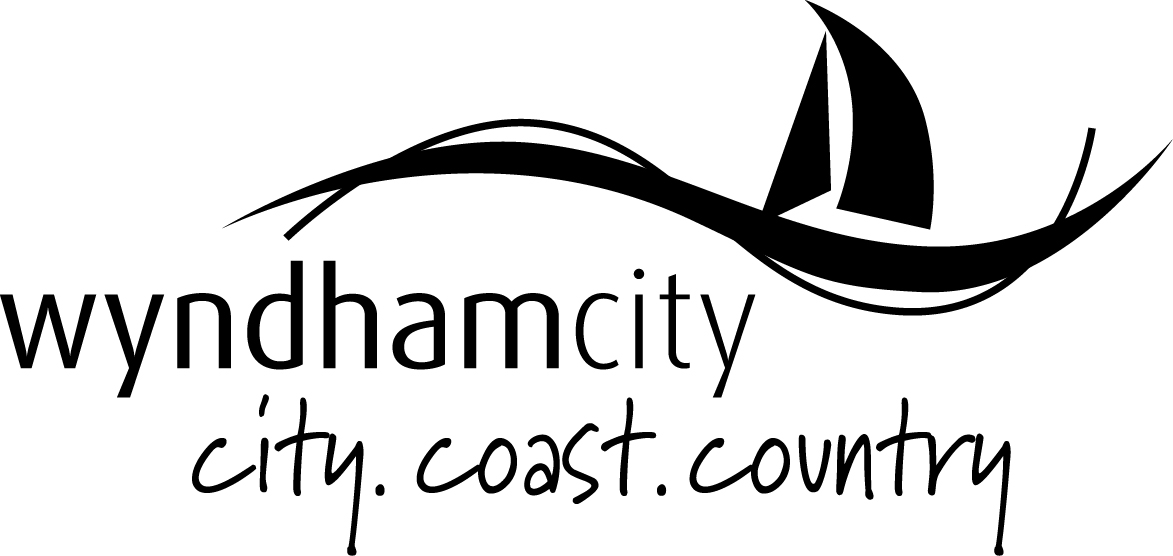 MINUTES OF ORDINARY COUNCIL MEETINGTUESDAY 4 JULY 2017RESPONSE TO QUESTIONS TAKEN ON NOTICEITEM 10:	QUESTIONS WITH NOTICE FROM PUBLIC GALLERY10.1Question received from Bill StrongQuestion:Will the current zoning of the square block of land at the rear of 301 and 303 Princes Highway, Hoppers Crossing, be affected by this Planning Scheme Amendment?The block contains the heritage listed South Base Stone (H.O.78).If this amendment is approved, will the new zoning pose any threat to the future preservation of this heritage site of State Significance?Answer:CEO Kelly Grigsby advised the question would be taken on notice as the item was deferred at tonight’s Council Meeting.Additional InformationThe land at the rear of 301 and 303 Princes Highway is known as Crown Allotment 28 Section 16 (CA28 S16) Princes Highway, Werribee (property number 103907).   The rezoning proposed as part of Planning Scheme Amendment C198 - 303-319 Princess Highway, Werribee does not cover Crown Allotment 28 Section 16 (CA28 S16) Princes Highway, Werribee.  Crown Allotment 28 Section 16 can be accessed by a carriage way easement on 301 Princes Highway, Werribee that is not being altered by the proposed Amendment.  The land to the east, south and west of Crown Allotment 28 Section 16 is already developed and used for a range of purposes including landscape supplies, trade hire and medical consulting rooms.   The proposed Amendment if supported would change the types of uses and developments permitted within the rezoned land but this does not change the fact that development and use of this land for a very wide range of purposes could already occur under the current zoning. 